Osnovna šola Ivana Skvarče                       tel:/fax: 03/56-69-910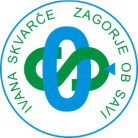 Cesta 9. avgusta 44                                  e-pošta: tajnistvo.iskvarce@guest.arnes.si1410 Zagorje ob Savi                                     davčna št.: 44831994                                                                           podračun pri UJP št.: 01342-6030687307Datum: 15. 1. 2018Spoštovani starši,  učenke in učenci! V A B I L OOdločanje za srednjo šolo in pozneje za poklic ni enostavno. Ne glede na to, koliko učenci in starši veste o programih srednjih šol in možnostih nadaljnjega izobraževanja, so dodatne informacije vedno dobrodošle. Na šoli iščemo načine, ki bi mladim omogočile premišljeno odločitev, podprto z dovolj informacijami. Zato smo se odločili, da povabimo k nam predstavnike srednjih šol, ki vam bodo predstavili svoje programe in vas seznanili z novostmi.Vabimo vas na  predstavitev srednjih šol, ki bov ponedeljek, 22. 1. 2018, od 17. do 18. urev prostorih Osnovne šole Ivana Skvarče. Udeležbo na bazarju so potrdile naslednje šole:učilnica geografije: Gimnazija Litija (program: gimnazija),učilnica 5. b: Gimnazija in ekonomska srednja šola Trbovlje (programi: splošna gimnazija, športni oddelek, ekonomski tehnik),učilnica angleškega jezika I: Srednja tehniška in poklicna šolaTrbovlje (programi: pomočnik v tehnoloških procesih, oblikovalec kovin - orodjar, inštalater strojnih instalacij, avtoserviser, elektrotehnik, strojni tehnik, tehnik računalništva),učilnica zgodovine: Srednja šola Zagorje (programi: pomočnik v biotehniki in oskrbi, trgovec, gastronomske in hotelirske storitve, zdravstvena nega).Prepričani smo, da boste obiskovalci pridobili kakovostne informacije neposredno od samih izvajalcev srednješolskega izobraževanja. Katjuša Kovačič,							Alenka Ašič,pedagoginja								ravnateljica Vljudno vabljeni! 